Faculty Member Profile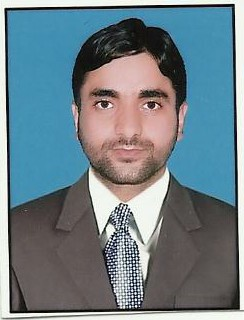 (Govt. Degree College Ganderbal)Name  	:Dr. Bilal_Ahmad Bhat__      Parentage    :__AB. Ahad Bhat__Date of Birth	:  05/03/86___	Marital Status	:Unmarried _Residential Address:Village___Wanipora___Tehsil_____Ganderbal_Town___Ganderbal____     District: Ganderbal__Pin___191201___________Contact Address/No.:Email:   bilalahmad9999@gmail.com_CellNo.___7006582095_     .__9622405100_____Name of the Department: ____Zoology___Designation:  _____Lecturer_______  Courses taught at:UG level: Biochemistry, comparative anatomy, physiology, chordate zoology, invertebrate zoology, immunology, evolutionary biology, Fisheries.PG level____________________Educational qualifications:   Service rendered in different Colleges:(Attach Experience Certificate) Innovative processes developed in teaching and learning eg. PPTs, Study material, video lectures, Smarts Boards used etc. :__ Using PPts and well framed study material for the betterment of the students.   _____________________________________________________________________Participation in Curricular development: _________________________________  _______________________________________________________(attach document)Participation in Co-Curricular development(NSS/NCC/Sports etc.): _____________participated in_NSS____________________(attach document)Research, Scholarly, Professional and Scientific Activity       (Give details as per format)Total Research experience:  4 years of research experience No. of publications in peer-reviewed journals :____09___(nine)No. of books/ book chapters published as author or co-author :( attach list)Major/Minor research projects completed: ________________Participation in Conferences/ Symposia/ Workshops/ Seminars:                (Attach list)No. of Conferences attended_________07____________  No. of Symposia attended______01________________No. of Seminars attended _______03________________   No. of Workshops attended _______04_____________Major Areas of Interest:__ Toxicology, histopathology and FisheriesOrientation/Refresher Course attendedContribution towards  Institution:Format for Research, Scholarly, Professional and Scientific ActivitySeminars/conferences / workshops and paper presentations:Paper presented1. 8th JK science congress 2012 on Science, Technology & Regional Development: Opportunities & Challenges (university of Kashmir, J&K State Council for S&T and DST, GOI)2. National Conference on Recent Trends in Zoology March 12-14,2012 School of studies in zoology  (UGC-SAP,DRS-II & DST-FIST supported Department) Jiwaji University, Gwalior3. National Workshop on chemistry and environment Recent Advances in Environmental Sciences 28th – 29th April 2012 sponsored by: ISCA, Kolkata, MPCST, Bhopal and Career society, Bhopal. 4. National Workshop on chemistry and environment Recent Advances in Environmental Sciences 28th – 29th April 2012 sponsored by: ISCA, Kolkata, MPCST, Bhopal and Career society, Bhopal. 5. One Day Conference on “Global challenges to environment- social, political and scientific reforms” March, 19th 2016 Organised by Govt. Degree College Ganderbal.6. 3 Days Workshop on Microteaching organised by: Govt. Degree College Ganderbal in collaboration with directorate of Distance Education University of Kashmir from 28th January to 31th January 2017.WorkshopsParticipated in the “Workshop on Optimization Techniques & softwares” as resource person, conducted by the Department of statistics  university of kashmir from 19-10-2013 to 23-10-2013. 3 Days Workshop on Microteaching organised by: Govt. Degree College Ganderbal in collaboration with directorate of Distance Education University of kashmir from 28th January to 31th January 2017.National Workshop on chemistry and environment Recent Advances in Environmental Sciences 28th – 29th April 2012 sponsored by: ISCA, Kolkata, MPCST, Bhopal and Career society, Bhopal. Participated in the Workshop on “Intellectual Property Rights” 26-11-2011 sponsored by M.P Council of Science and technology, Bhopal. Organised by Govt Science and Commerce College Benazeer Bhopal.Seminars/conferencesParticipated in “100th Indian Science Congress” held at Calcutta University Kolkata from 03-01-2013 to 07-01-2013.Participated in “101th Indian Science Congress” held at University of Jammu from 03-02-2013 to 07-02-2014Participated in “102th Indian Science Congress” held at University of Mumbai, Mumbai from January 3 to 7 2015Participated in the symposium on “Innovations in science and Technology for inclusive Development on 14th Dec. 2013 at RKDF University, Bhopal.Participated in the National seminar “Current Perspectives In Qualitative Research on 9-10 Feb. 2012 at Sarojini Naidu Govt. Girls Post Graduate college Bhopal.Participated in the National Seminar on “Environmental Management” on 28-29 Feb. 2012 at Govt. Arts & Commerce College, Bhopal.National Seminar on Conservation of Biodiversity and Natural resources in Madhya Pradesh (17 March, 2012) Department of Zoology, Saifia College, BhopalNational Conference on Recent Developments in Biotechnology and their allied applications (15-16 March, 2012) Department of Biotechnology, Saifia College Bhopal.                                                                                                                                                         Sign. Of facultyQualification/DegreeSubjectUniversityYear of Passing10thEnglish, Urdu, Math’s, Sciences, Social SciencesJKBOSE200212thMedicalJKBOSE2004B.Sc.EnglishZoology Botany ChemistryUniversity of Kashmir2007M.Sc.ZoologyBarkatullah University Bhopal2010PhDZoologyBarkatullah University Bhopal2015College/UniversityFromtoNo. of Years/MonthsGovt. Degree College Ganderbal13-06-201531-03-20169 months 18 daysGovt. Degree College Ganderbal05-04-201631-03-201711 months 26 daysGovt. Degree College Ganderbal29-04-201731-03-20181 year 2 daysGovt. Degree College Ganderbal05-04-2018Till date1 year 1 monthComparative Study on the Toxicity of a Synthetic Pesticide, Dichlorvos and a Neem based Pesticide, Neem-On to Labeo rohita (Hamilton).Current World Environment .Vol. 7(1): 157-161 (2012) Comparative study on the acute toxicity of plant based pesticide, kethrin and an organophosphate pesticide, dichlorvos to labeo rohita (hamilton)indian j. L. Sci.2(1): 95-98, 2012Acute Toxicity and Behavioral Responses of Labeo rohita (Hamilton) to an Organophosphate (Dichlorvos).Biosciences Biotechnology Research Asia Vol No. 9 Issue No.: 1 447-450 (2012).Histopathological effect of dichlorvos on intestine of major carp labeo rohita (Hamilton).International Research Journal of Natural and Applied SciencesVol. 3, Issue 3, March 2016Azadirachtin based pesticide Neem-on induced histopathological alterations in kidney of labeo rohitaAsian journal of experimental sciencesVol. 32 No. (1)2017A STUDY ON ENZYMES G-6-PASE AND ALP IN THE LIVER OF FISH LABEO ROHITA (HAMILTON) EXPOSED TO THE TOXICANT DICHLORVOS, AN ORGANO PHOSPHATEIRJNASVolume 4, Issue 10, October 2017Histopathological changes in liver of freshwater fish, labeo rohita (Hamilton) after the exposure of biopesticide NeemplexIRJNASVol. 3, Issue 4, April 2016Acute Toxicity and Behavioural Responses of Labeo rohita (Hamilton) to a Biopesticide “NEEM-ON”.  Current World EnvironmentVol. 7(1):175-178 (2012)Impact of water quality on zooplankton biodiversity in river betwa, madhya pradesh, India. Agriculture, ecology and environmentDISCOVERY PUBLISHING HOUSE PVT. LTD 4383/4B, Ansari Road, Darya Ganj New Delhi–11000240-56       1. ToxicologyPublished and printed by ISARA PUBLICATIONS B-15 Vikas puri, New Delhi 110018Edition: 2015ISBN: 978-1-329-80948-2Authors: Dr. Bilal Ahmad Bhat, Dr. Imtiyaz Ah Bhat       2.Zoology for B.sc part IPublished by : Kashmir Book Depot (Regd.), 1-Budshah Complex, Budshah Chowk, Srinagar-190001 (Kashmir)Printed at: BHARAT OFFSET PRESS, Delhi.Edition : 2016ISBN: 818-95-8223-7Author: Dr. Bilal Ahmad Bhat    3.College zoology for B.Sc 3rd yearPublished by : Kashmir Book Depot (Regd.), 1-Budshah Complex, Budshah Chowk, Srinagar-190001 (Kashmir)Printed at: BHARAT OFFSET PRESS, Delhi.Edition : 2016-2017Author: Dr. Bilal Ahmad Bhat        4.College zoology for semester I (choice based)Published by : Kashmir Book Depot (Regd.), 1-Budshah Complex, Budshah Chowk, Srinagar-190001 (Kashmir)Printed at: BHARAT OFFSET PRESS, Delhi.Edition : 2016ISBN: 978-81-933543-4-7Author: Dr. Bilal Ahmad Bhat        5.College zoology for semester II (choice based)Published by : Kashmir Book Depot (Regd.), 1-Budshah Complex, Budshah Chowk, Srinagar-190001 (Kashmir)Printed at: BHARAT OFFSET PRESS, Delhi.Edition : 2016ISBN: 978-81-933541-1-7Author: Dr. Bilal Ahmad Bhat        6.College zoology for semester III (semester system)Published by : Kashmir Book Depot (Regd.), 1-Budshah Complex, Budshah Chowk, Srinagar-190001 (Kashmir)Printed at: BHARAT OFFSET PRESS, Delhi.        7.Zoology semester IIPublished by : Kashmir Book Depot (Regd.), 1-Budshah Complex, Budshah Chowk, Srinagar-190001 (Kashmir)Printed at: BHARAT OFFSET PRESS, Delhi.Edition : 2016ISBN: 818-95-8223-7Author: Dr. Bilal Ahmad Bhat        8.Modern College zoology physiology and biochemistryPublished by : Kashmir Book Depot (Regd.), 1-Budshah Complex, Budshah Chowk, Srinagar-190001 (Kashmir)Printed at: BHARAT OFFSET PRESS, Delhi.Edition : 2017-18ISBN: 978-81-933544-2-7Author: Dr. Bilal Ahmad Bhat        9.ApiculturePublished by : Kashmir Book Depot (Regd.), 1-Budshah Complex, Budshah Chowk, Srinagar-190001 (Kashmir)Printed at: BHARAT OFFSET PRESS, Delhi.Edition : 2017-18Authors: Dr. Bilal Ahmad Bhat, Mysara Jan     10. College zoology genetics and evolutionary biology sem. IVPublished by : Kashmir Book Depot (Regd.), 1-Budshah Complex, Budshah Chowk, Srinagar-190001 (Kashmir)Printed at: BHARAT OFFSET PRESS, Delhi.Edition : 2018-19ISBN: 9788193652633Authors: Dr. Bilal Ahmad Bhat, Mysara JanSr. No.Title of the projectDate of sanction and durationGrant receivedFunding agencyStatus12YearFrom ToName of Academic Staff CollegeS. No.yearArea of contributionConvener/Member